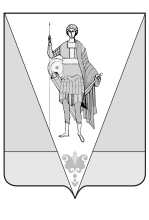 АДМИНИСТРАЦИЯ МУНИЦИПАЛЬНОГО ОБРАЗОВАНИЯ«ВЕРХНЕТОЕМСКИЙ МУНИЦИПАЛЬНЫЙ РАЙОН»П О С Т А Н О В Л Е Н И Еот 29 апреля 2019 года №10/2с. Верхняя ТоймаОб определении мест, на которых разрешен выгул животных на территории с. Верхняя Тойма муниципального образования «Верхнетоемское»В целях регулирования вопросов в сфере благоустройства территории муниципального образования «Верхнетоемское» в части содержания домашних животных - собак и кошек,  и повышение комфортности условий проживания граждан, поддержание и улучшение санитарно-эпидемиологического и эстетического состояния территории, в соответствии со статьей 14 Федерального закона от 06 октября 2003 года № 131-ФЗ «Об общих принципах организации местного самоуправления в Российской Федерации», пунктом 3 части 5 статьи 13 Федерального закона № 498-ФЗ «Об ответственном обращении с животными и о внесении изменений в отдельные законодательные акты Российской Федерации», решением муниципального Совета муниципального образования «Верхнетоемское» от 17 декабря 2018 года № 7 «Об утверждении Правил благоустройства    территории   муниципального   образования   «Верхнетоемское», п о с т а н о в л я ю: 1. Определить место для выгула животных на территории с. Верхняя Тойма муниципального образования «Верхнетоемское» – земельный участок общей площадью 400 кв.м., расположенный в границах кадастрового квартала 29:02:030802, в 25 метрах по направлению на восток от жилого дома, расположенного по адресу: Архангельская область, Верхнетоемский район, с. Верхняя Тойма, ул. Гайдара, д. 10, ограниченный хозяйственными проездами между улицами Вежливцева и Центральная в селе Верхняя Тойма  Верхнетоемского района Архангельской области.	2. Организационно-информационному отделу администрации муниципального образования «Верхнетоемский муниципальный район» обеспечить информирование населения о месте, на котором разрешен выгул  животных на территории муниципального образования «Верхнетоемское» путем размещения соответствующей информации на официальном сайте администрации муниципального образования «Верхнетоемский муниципальный район» в информационно-телекоммуникационной сети «Интернет».3. Контроль за выполнением настоящего постановления оставляю за собой.4. Настоящее постановление вступает в силу после его официального опубликования.Глава муниципального образования  «Верхнетоемский муниципальный район»                                                           Н.В. Вьюхина